Владимир Путин отметил особую роль профсоюзов в обществе.В Москве президент Российской Федерации Владимир Путин выступил на заседании X съезда Федерации независимых профсоюзов России. В своей речи он отметил особую роль профсоюзов в обществе:– У профсоюзов особая роль. Вы законодательно наделены широкими правами по контролю над процессами, происходящими в сфере труда, по защите трудящихся, – сказал президент, подчеркнув, что государство на всех уровнях должно поддерживать профсоюзы, защищающие трудовые права граждан.По словам Владимира Путина, там, где профорганизации действуют активно, результативно решаются вопросы зарплаты, вопросы труда и отдыха. В то же время не везде эти процессы проходят гладко. Некоторые работодатели, равно как и представители власти, осознанно дистанцируются от профсоюзов, а иногда и пытаются оказывать давление на организации трудящихся.– Такой произвол недопустим. Нужно пресекать подобные вещи, – подчеркнул глава государства.Более подробно с речью Владимира Путина на X съезде ФНПР можно ознакомиться на сайте kremlin.ru.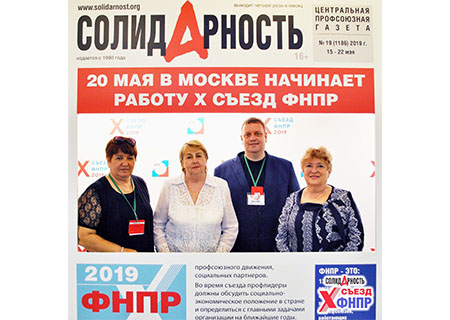 